ArtmakingPart 3 – SculptureDuration: 3 weeksOverviewStudents investigate public art, identifying areas that are current and relevant, to enable them to create a 3D sculpture for a school exhibition.Visual Arts 7-10 Syllabus © NSW Education Standards Authority (NESA) for and on behalf of the Crown in right of the State of New South Wales, 2003.ContentStudents will explore Sculpture building practices creating a sculpture that reflects current issues in their school environment.AssessmentAll activities require students to demonstrate their learning and are all assessment for learning activities.Teaching and learning activitiesStudents will:use the internet to research the April Pine, exhibitor in the 2017 Sculpture by the Sea ‘People’s choice prize’ at Bondidiscuss the human form as subject matter for art making.Tableau‘An arrangement of people who do not move or speak, especially on a stage, who represent a view of life, an event, etc.’ Cambridge dictionary, date accessed 27/03/2018.In groups of 4-5, students will:discuss the definition of a Tableauin one minute intervals, form a series of tableaux’s in the scenarios called out by the teacher. Some teacher examples have been provided below.at the beacha game of cricketfamily picnicwater skiing on the riverhigh tea with the queenthe human body,photograph each groups frozen 3D tableau of the human bodyanswer the following questions in their book/blogWhat is sculpture?Discuss the divide between performance art and sculpture? How did it feel to perform? How important is the role of the audience when creating a sculpture? Why?create a flow chart of the roles and relationships which exist within the school environment and community. If you were proposing the design and construction of a sculpture for the school, why would this flow chart be important? research and write an online blog about the artist John Dahlsen and his contributions to Australian sculpture.Sculpture Students will:write a pitch/proposal selling their sculpture design to the class. In their proposal they must addressshow the design conceptssay how it relates to the chosen environmentidentify any issues that may occur through the processprovide environmental considerations for the location, select a theme that relates to the areawrite a budget for the proposed cost of the artworkcreate a live feed and voting section on their class blogs, detailing their proposalspresent to the classvote on each groups proposal, providing a comment on the criteria above. This could be done through google forms, survey monkey, polls on Edmodo or any other live polling/voting system online.construct a miniature version of their proposed sculpture.CommunicateWritten responses are documented and shared within collaborative discussion facilitated by the teacher.Multimedia blogStudents will:document the process of their artmaking within a journal. This can be their visual arts process diary, or an online blog through sites such as Google classroomphotograph or sketch the process used write a response to the process used following literacy structures, language forms and features, as seen in the DoE text type support document.DifferentiationExtension Students could: create and decorate an exhibition that reflects the intentions of their miniature sculptures somewhere in the schoolresearch innovative ways of incorporating technology for sculpture development and exhibitions. Write a blog post about the findings.Life skills Visual Arts 7-10 Syllabus © NSW Education Standards Authority (NESA) for and on behalf of the Crown in right of the State of New South Wales, 2003.Students could:create a series of 3D human form sculptures using only three selected recycled materials such as newspaper, tape and string.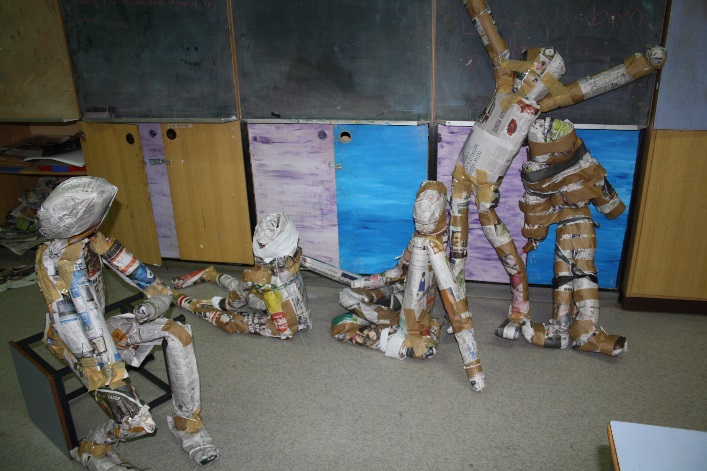 Students art work in the classroom, Elizabeth Macarthur High School, 2011. Photo C.RedmondEvaluateFeedback is formative for the duration of the project.Reference list and resourcesCambridge dictionary, date accessed 27/03/2018.Edmodo, date accessed 27/03/2018.Google forms Google forms, date accessed 27/03/2018. Survey Monkey, date accessed 27/03/2018.Visual Arts 7-10 Syllabus © NSW Education Standards Authority (NESA) for and on behalf of the Crown in right of the State of New South Wales, 2003.Stage 4 outcomesStage 5 outcomesA student:A student:4.1 uses a range of strategies to explore different artmaking conventions and procedures to make artworks 4.2 explores the function of and relationships between the artist – artwork – world – audience4.3 makes artworks that involve some understanding of the frames5.1 develops range and autonomy in selecting and applying visual arts conventions and procedures to make artworks 5.2 makes artworks informed by their understanding of the function of and relationships between the artist – artwork – world – audience5.3 makes artworks informed by an understanding of how the frames affect meaningCross-curriculum content and key competenciesEnvironmentCivics and citizenship Information and communication technology GenderLife skills outcomesA student:LS.1 experiences a variety of art making activities